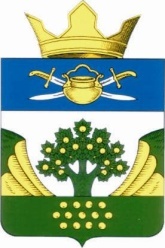 АДМИНИСТРАЦИЯНИЖНЕЯБЛОЧНОГО   СЕЛЬСКОГО   ПОСЕЛЕНИЯКОТЕЛЬНИКОВСКОГО  МУНИЦИПАЛЬНОГО  РАЙОНАВОЛГОГРАДСКОЙ  ОБЛАСТИ_____________________________________________________________________________________________ПОСТАНОВЛЕНИЕ      от  18.01.2016 г.                                                                                        № 21О внесении изменений в постановление  администрации Нижнеяблочного сельского  поселения  Котельниковского муниципального района Волгоградской области  от 07.10.2015 г. №  24 «Об утверждении административного регламента предоставления администрацией  Нижнеяблочного  сельского поселения Котельниковского муниципального района Волгоградской области муниципальной услуги «Предоставление  земельного участка в постоянное(бессрочное) пользование»       В  соответствии с Федеральным законом от 24.11.1995 г. № 181-ФЗ «О социальной защите инвалидов в Российской Федерации», Федеральным законом от 06.10.2003 г. № 131-ФЗ «Об общих принципах организации местного самоуправления в Российской Федерации», Федеральным законом от 01.12.2014 г. № 419-ФЗ «О внесении изменений в отдельные законодательные акты Российской Федерации по вопросам социальной защиты инвалидов в связи с ратификацией Конвенции о правах инвалидов», Уставом  Нижнеяблочного сельского поселения Котельниковского муниципального района Волгоградской области, постановлением администрации Нижнеяблочного сельского поселения Котельниковского муниципального района Волгоградской области  от 20.03.2012 г. № 7 «О Порядке разработки и утверждения административных регламентов предоставления муниципальных услуг»  ( в редакции постановления  от 15.04.2013 г. № 16 ),администрация Нижнеяблочного сельского поселения Котельниковского муниципального района Волгоградской области    постановляет :      1.Внести в постановление  администрации Нижнеяблочного сельского поселения Котельниковского  муниципального  района Волгоградской  области  от 07.10.2015 г. №  24 «Об утверждении административного регламента предоставления администрацией  Нижнеяблочного  сельского поселения Котельниковского муниципального района Волгоградской области муниципальной услуги «Предоставление  земельного участка в постоянное(бессрочное) пользование» следующие изменения :     1.1 пункт 2.14. административного регламента дополнить абзацами  следующего содержания:«При входе в здание местной администрации устанавливается вывеска с наименованием органа, предоставляющего муниципальную услугу. Вход в здание местной администрации оборудуется пандусом.На стоянке автотранспортных средств около местной администрации выделяются места в количестве, установленном действующим законодательством, для парковки специальных автотранспортных средств инвалидов. Инвалиды пользуются местами для парковки специальных автотранспортных средств бесплатно.Инвалидам в целях обеспечения доступности муниципальной услуги оказывается помощь в преодолении различных барьеров, мешающих в получении ими муниципальной услуги наравне с другими лицами, в том числе муниципальная услуга по желанию инвалида может предоставляться ему в холе местной администрации, расположенном на первом этаже здания.Глухонемым, инвалидам по зрению и другим лицам с ограниченными возможностями здоровья при необходимости оказывается помощь по передвижению в помещениях местной администрации».          2.Настоящее постановление вступает в  силу со дня его   подписания.Глава Нижнеяблочного  сельского  поселения                                                          С.Ф.Тыщенко